         Week of March 20th – March 24th    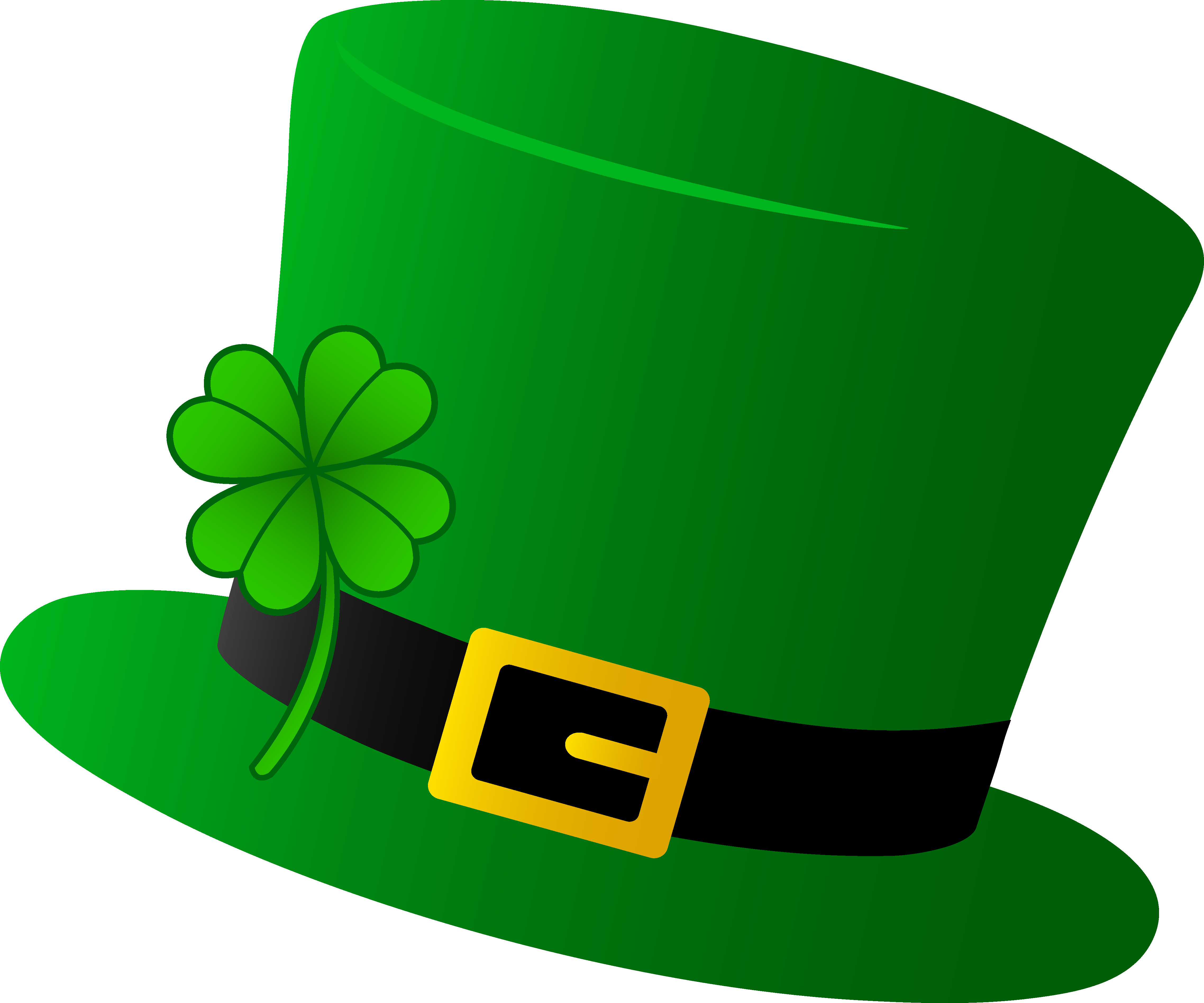 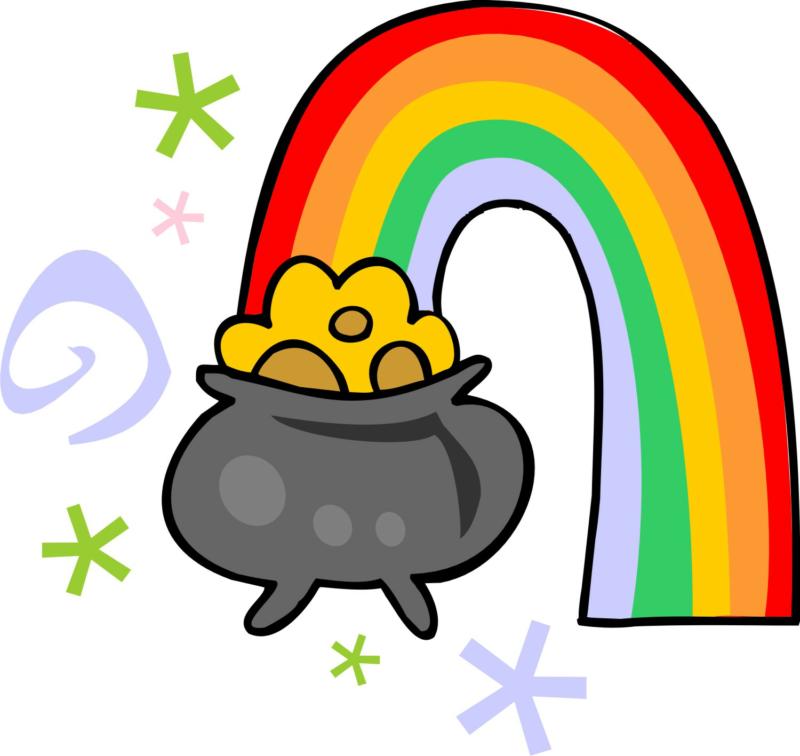 HOMEWORK SCHEDULETHIS WEEK AT SCHOOL…LITERACY: In reading we will be reviewing characters and setting, as well as sequencing and plot.  In writing, we will begin to plan our own fables as we choose our moral, characters, setting, problem, and solution.MATH: We continue our new module: “Problem Solving with Length, Money, and Data”.  This week we learn how to draw and label a picture graph and a bar graph as well as represent a set of data.  We will also learn how to solve word problems using data presented graphically.SPECIAL EVENTS: Our 5th grade buddies are coming to visit us and see our Animal of JH presentations on Monday afternoon.  Spring Break is coming up.  There will be no school from Monday, March 27th through Sunday, April 9th.  Have a wonderful break. Semana del  20 marzo - 24 marzoHORARIO DE TAREASESTA SEMANA EN LA ESCUELA ...LECTURA: En la lectura vamos a revisar los personajes y la configuración, así como la secuenciación y la trama. En la escritura, comenzaremos a planear nuestras propias fábulas mientras que elegimos nuestra moral, los caracteres, el ajuste, el problema, y la solución.MATEMÁTICAS: Continuamos nuestro nuevo módulo: "Solución de problemas con longitud, dinero y datos". Esta semana aprendemos a dibujar y etiquetar un gráfico de imagen y un gráfico de barras, así como representar un conjunto de datos. También aprenderemos a resolver problemas de palabras utilizando los datos presentados gráficamente.EVENTOS ESPECIALES: Nuestros compañeros del quinto grado vienen a visitarnos y ver nuestras presentaciones de Animal of JH el lunes por la tarde. Vacaciones de primavera está llegando. No habrá escuela del lunes, 27 de marzo hasta el domingo, 9 de abril. Tienen un maravilloso descanso.Monday 3/20Tuesday 3/21Wednesday 3/22Thursday 3/23Friday 3/24Homework:20 minutes of readingDon’t forget to have an adult sign your reading calendar every night.Homework:20 minutes of readingDon’t forget to have an adult sign your reading calendar every night.Homework:20 minutes of readingDon’t forget to have an adult sign your reading calendar every night. Homework:20 minutes of reading. Spelling test todayDon’t forget to have an adult sign your reading calendar every night.NO HOMEWORK!  HAVE FUN!lunes 3/20martes 3/21miércoles 3/22jueves 3/23viernes 3/24Deberes:20 minutos de lectura.No te olvide de traer su hoja de lectura y mañana carpeta de tareas!Deberes:20 minutos de lecturaNo te olvides de tener un adulto firmar el boleto de lectura cada noche.Deberes:20 minutos de lectura.No te olvides de tener un adulto firmar el boleto de lectura cada noche.Deberes:20 minutos de lectura.Prueba de ortografía hoyNo te olvide de traer su hoja de lectura y mañana carpeta de tareas!¡NO HAY TAREA!¡QUE TE DIVIERTAS!